Appel à l’autorité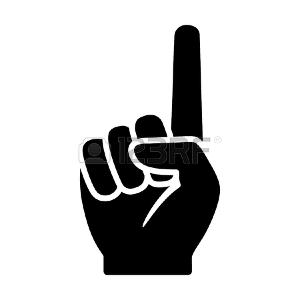 Principe : Donner du poids à son idée A en s’appuyant sur l’avis d’un expert, qui n’est pas expert dans le domaine A mais le domaine B.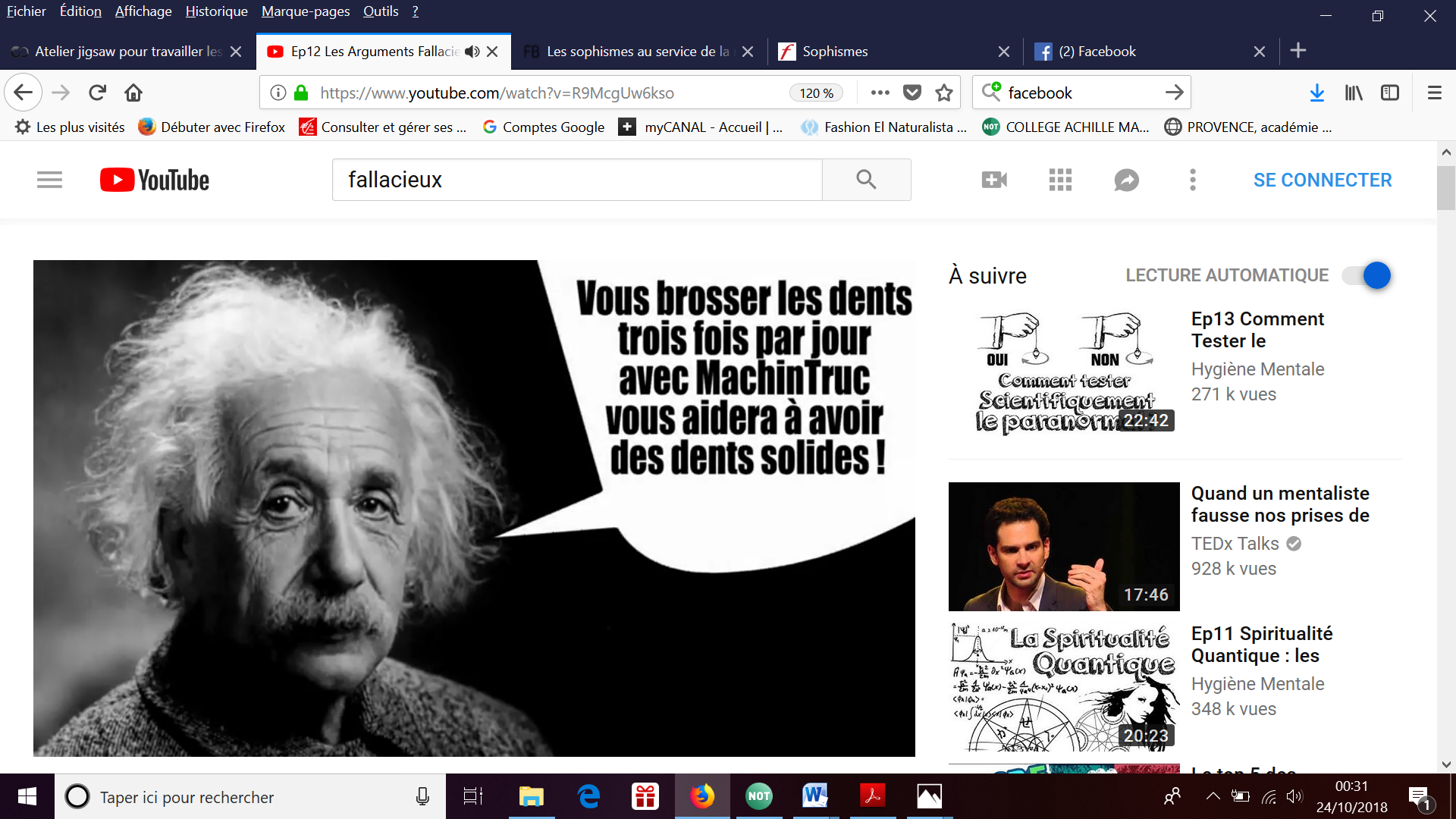 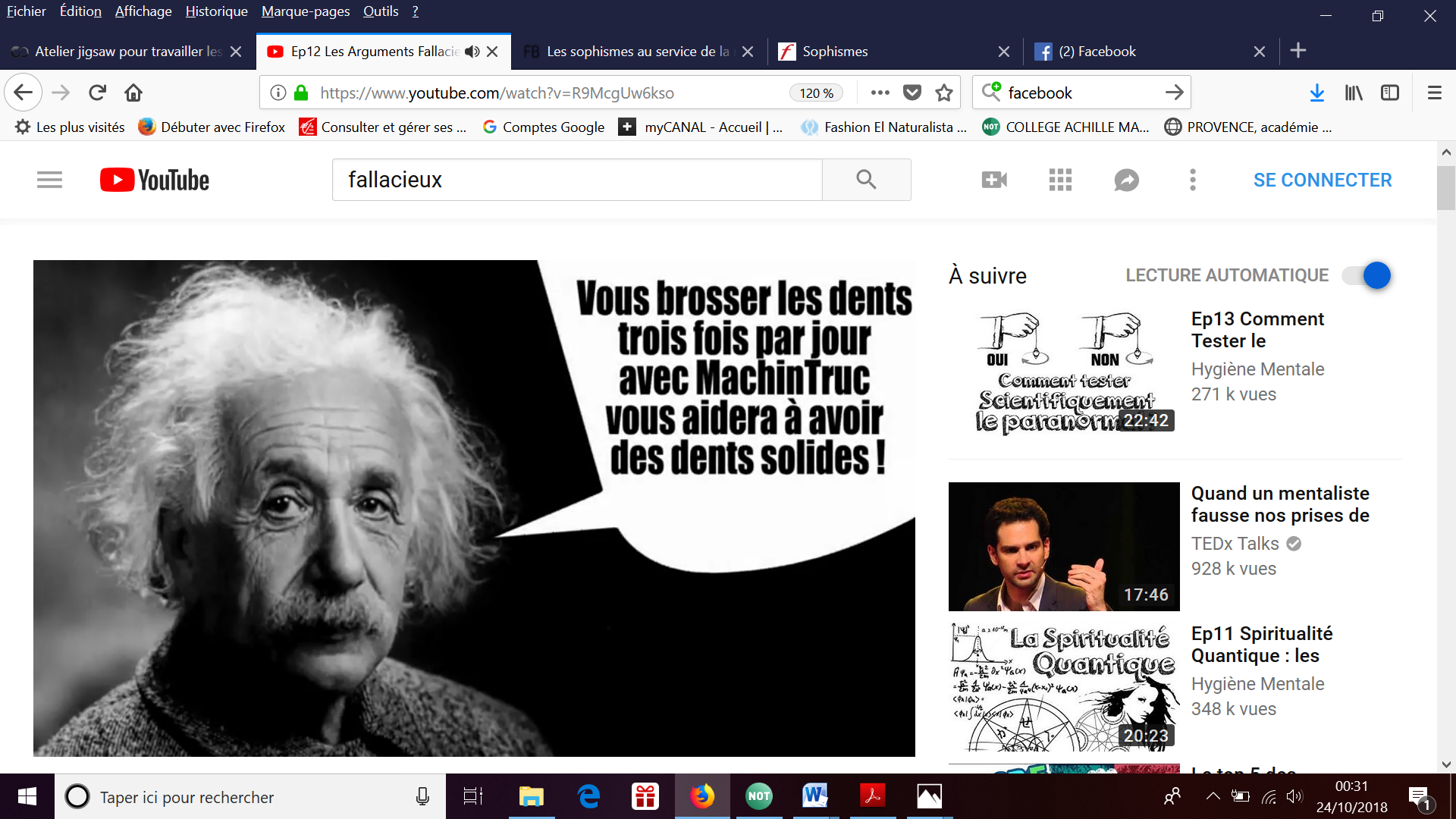 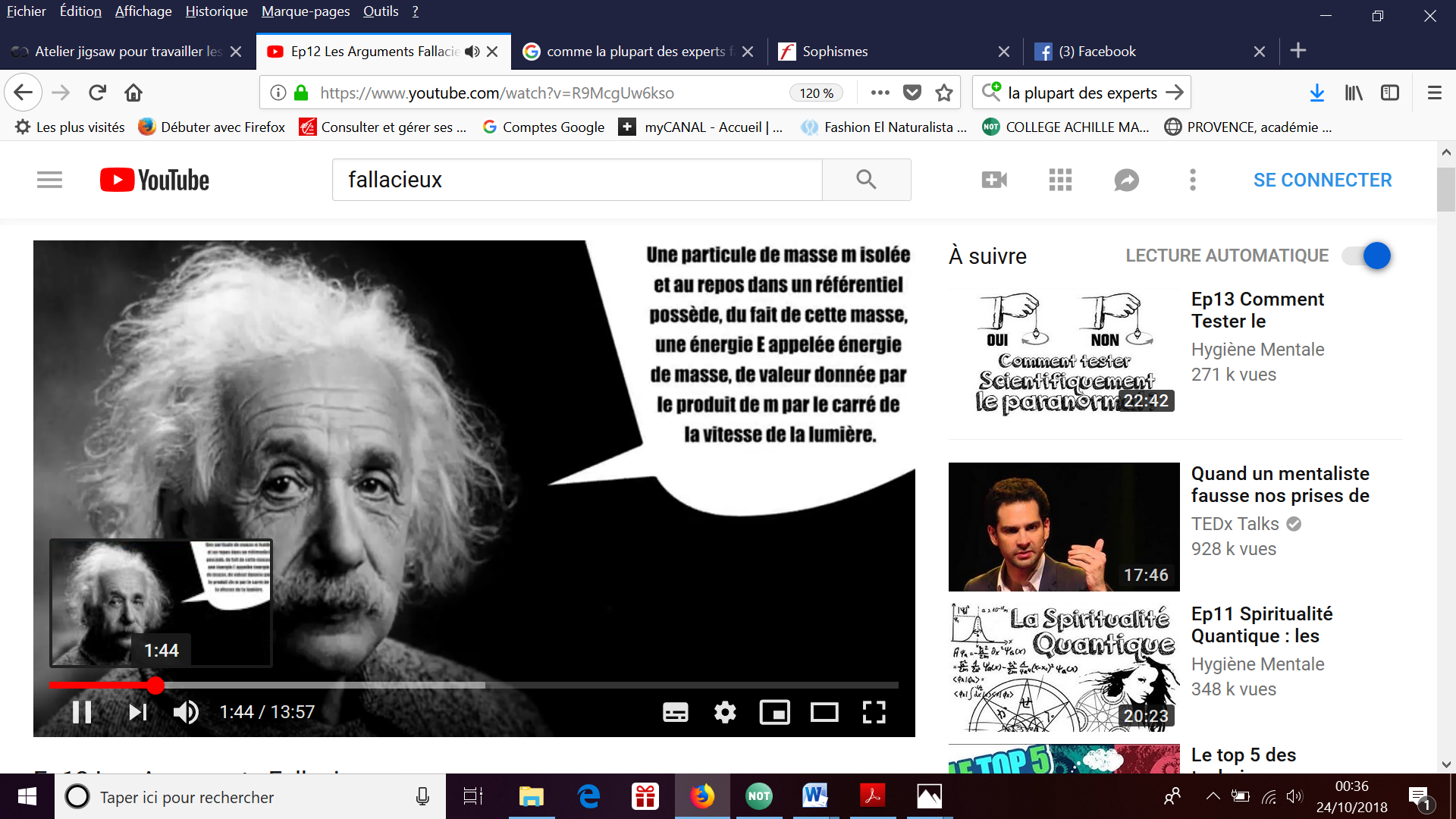 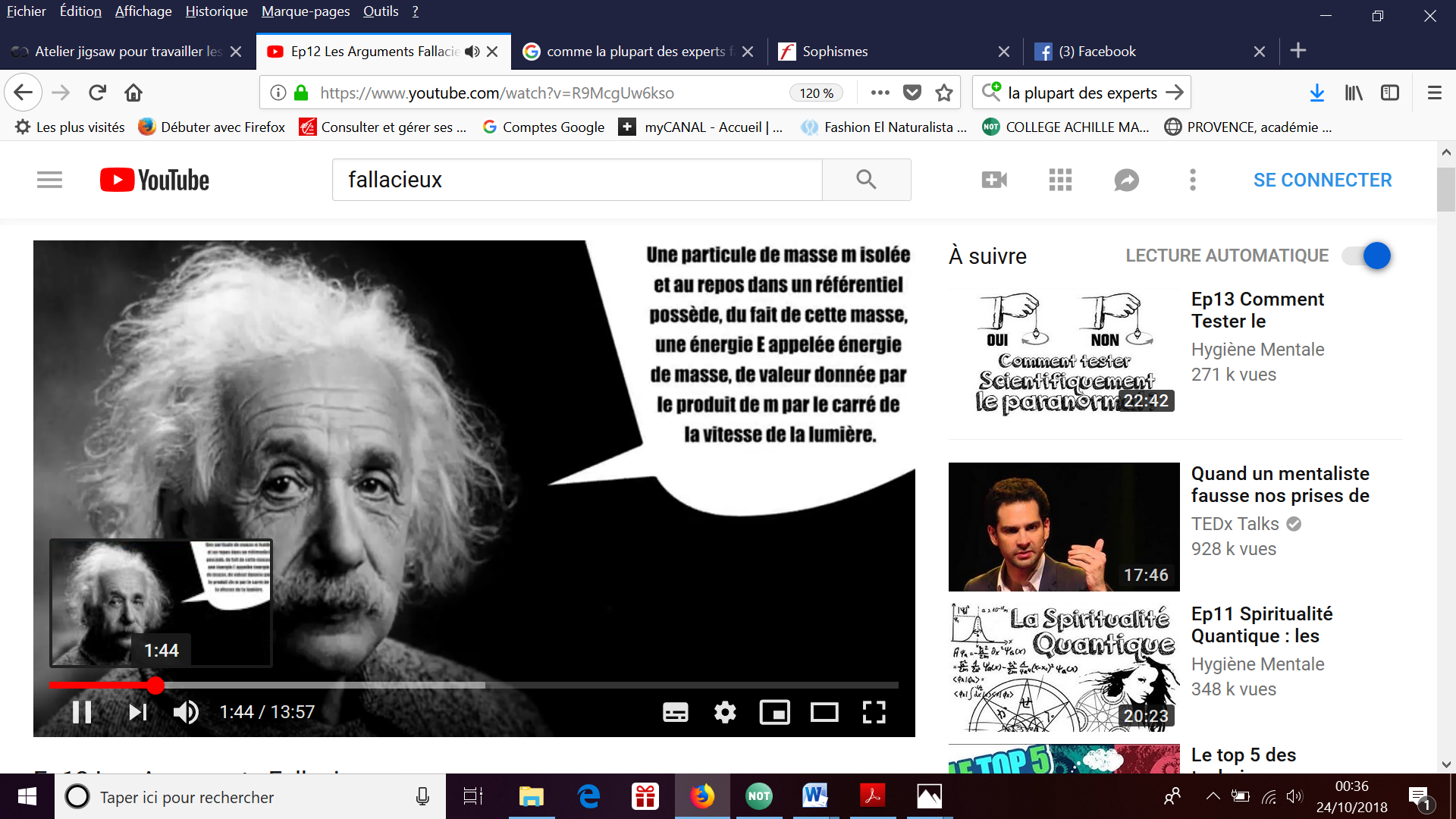 Source : Hygiène mentaleExemples :Isaac Newton était un génie, et il croyait en Dieu, donc Dieu existe.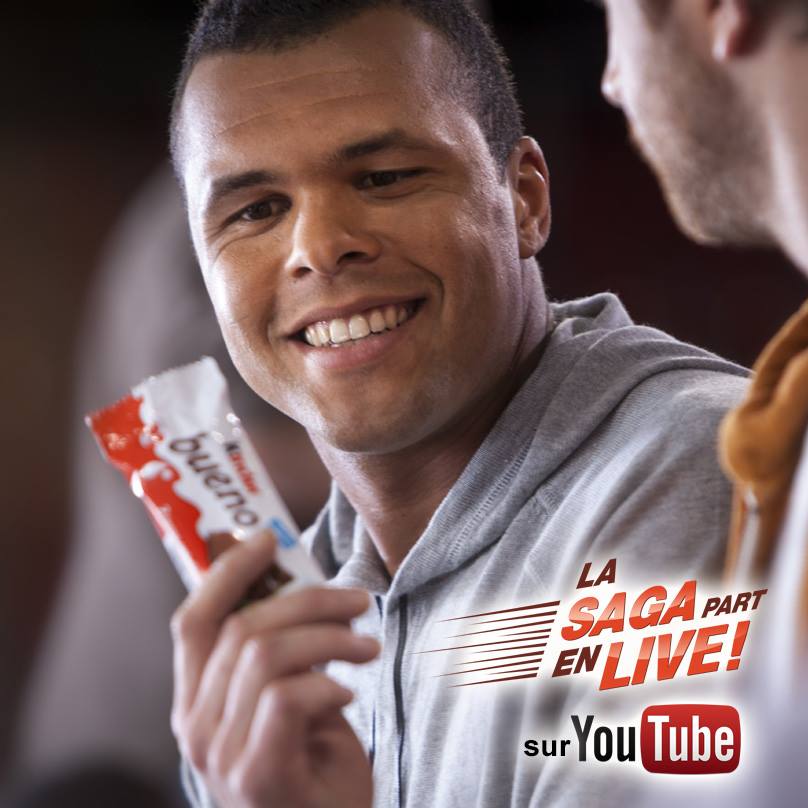 Appel à la nature 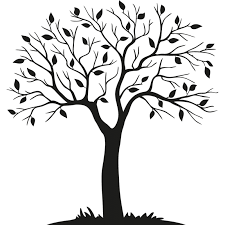 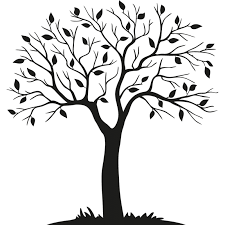 Principe : une idée ou un produit est bon parce qu’il est naturel (ou mauvais parce que non naturel). Plus c’est naturel, plus c’est sain.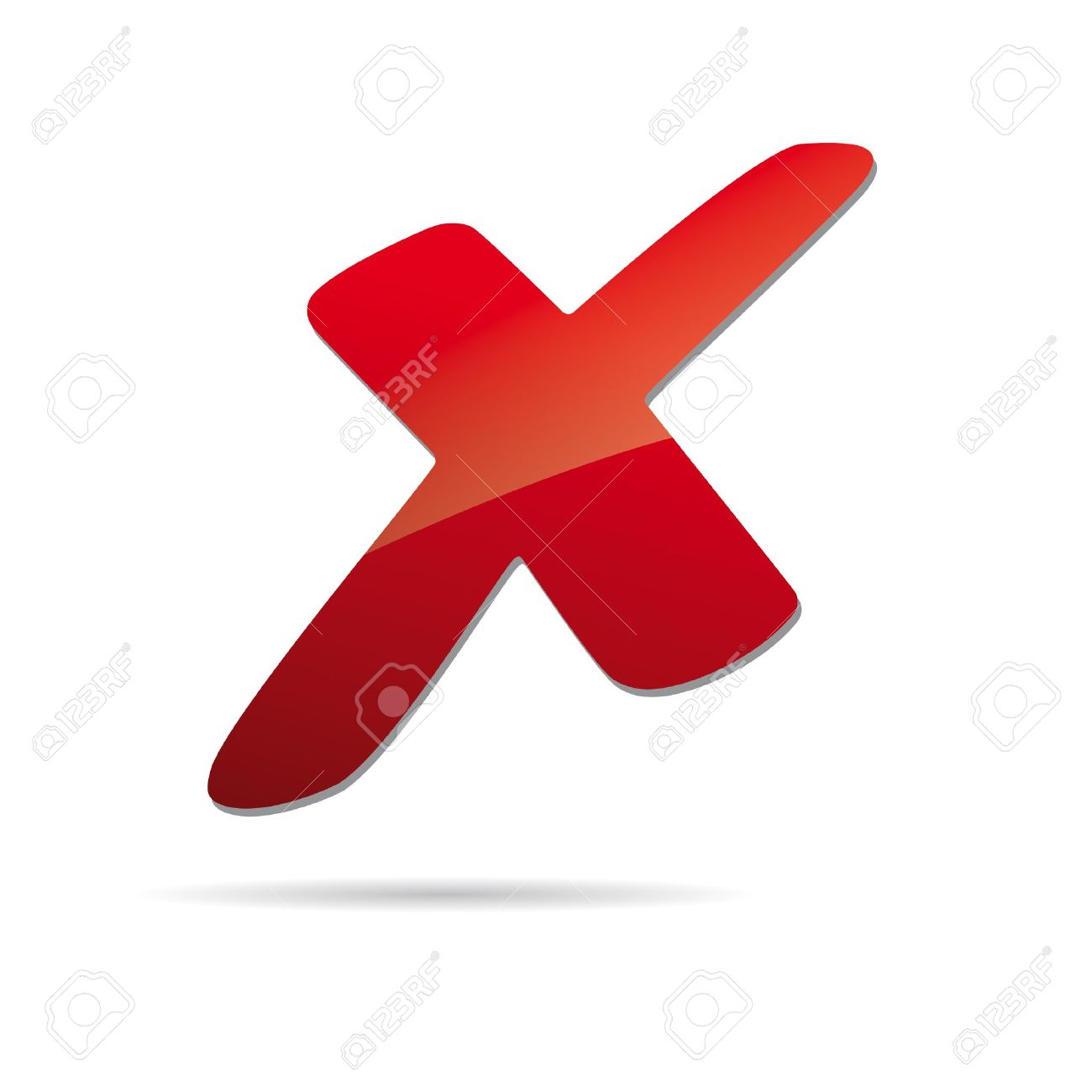 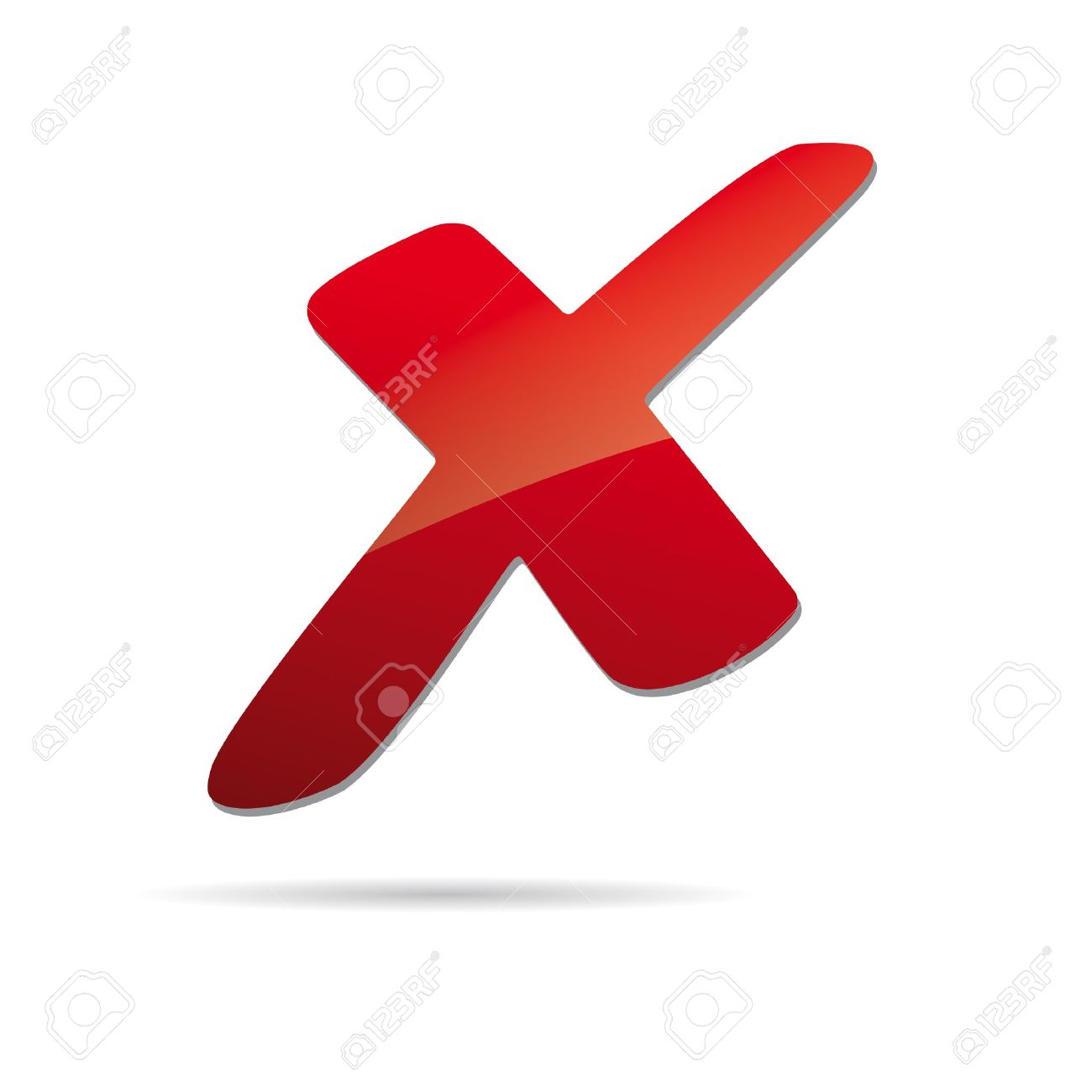 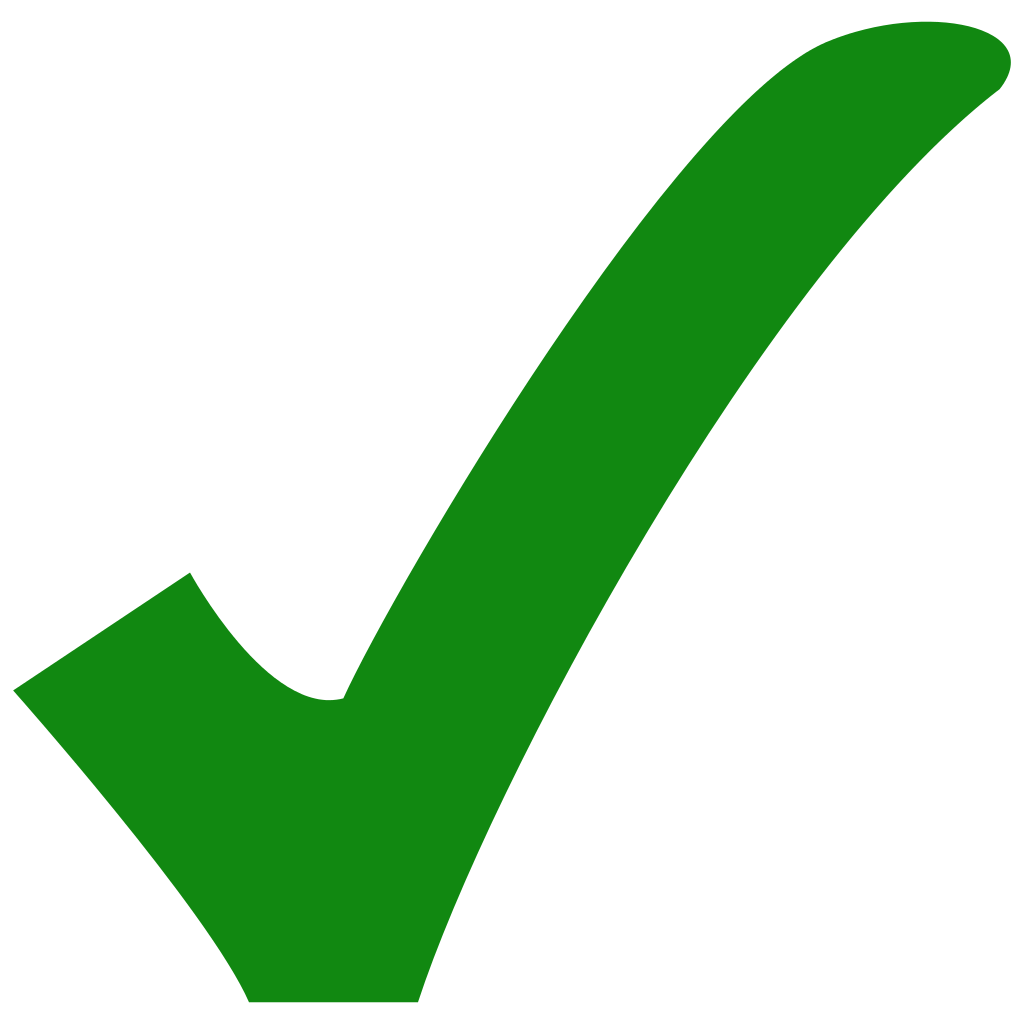 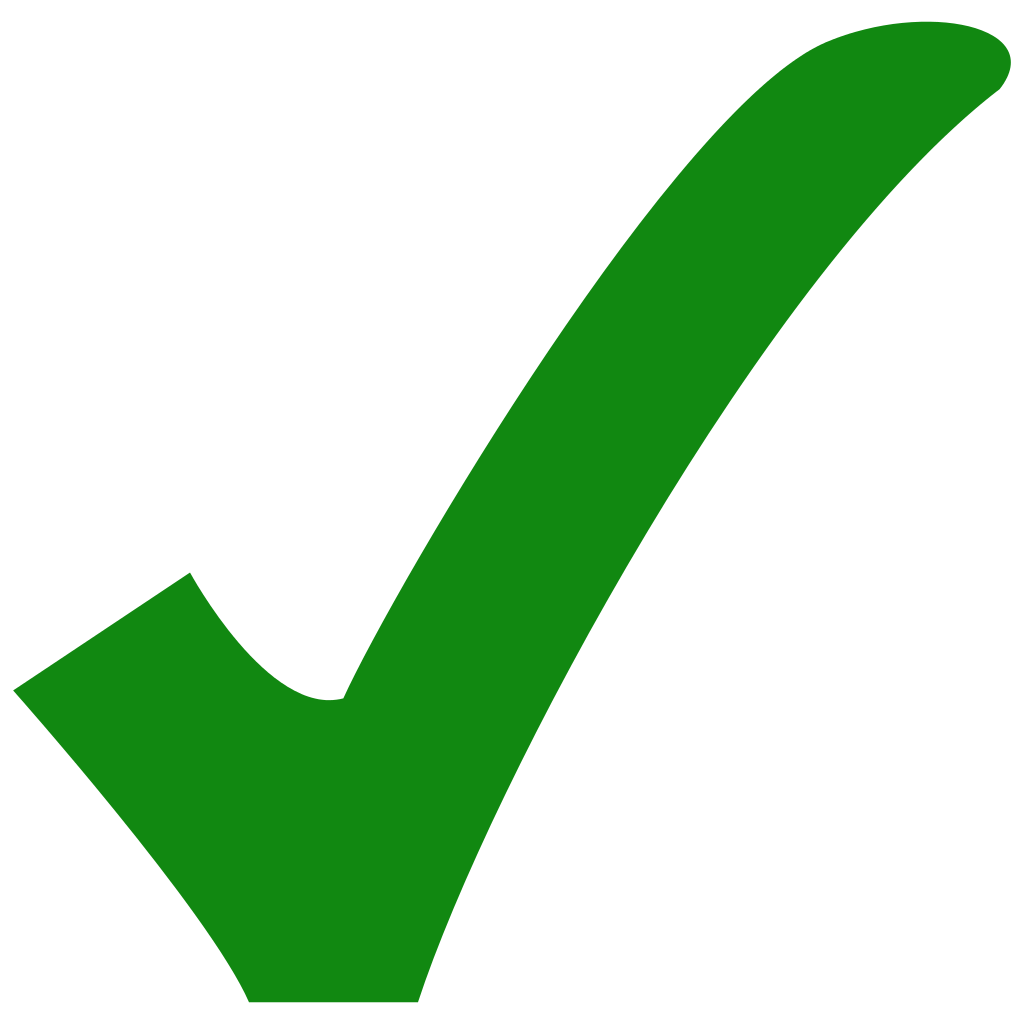 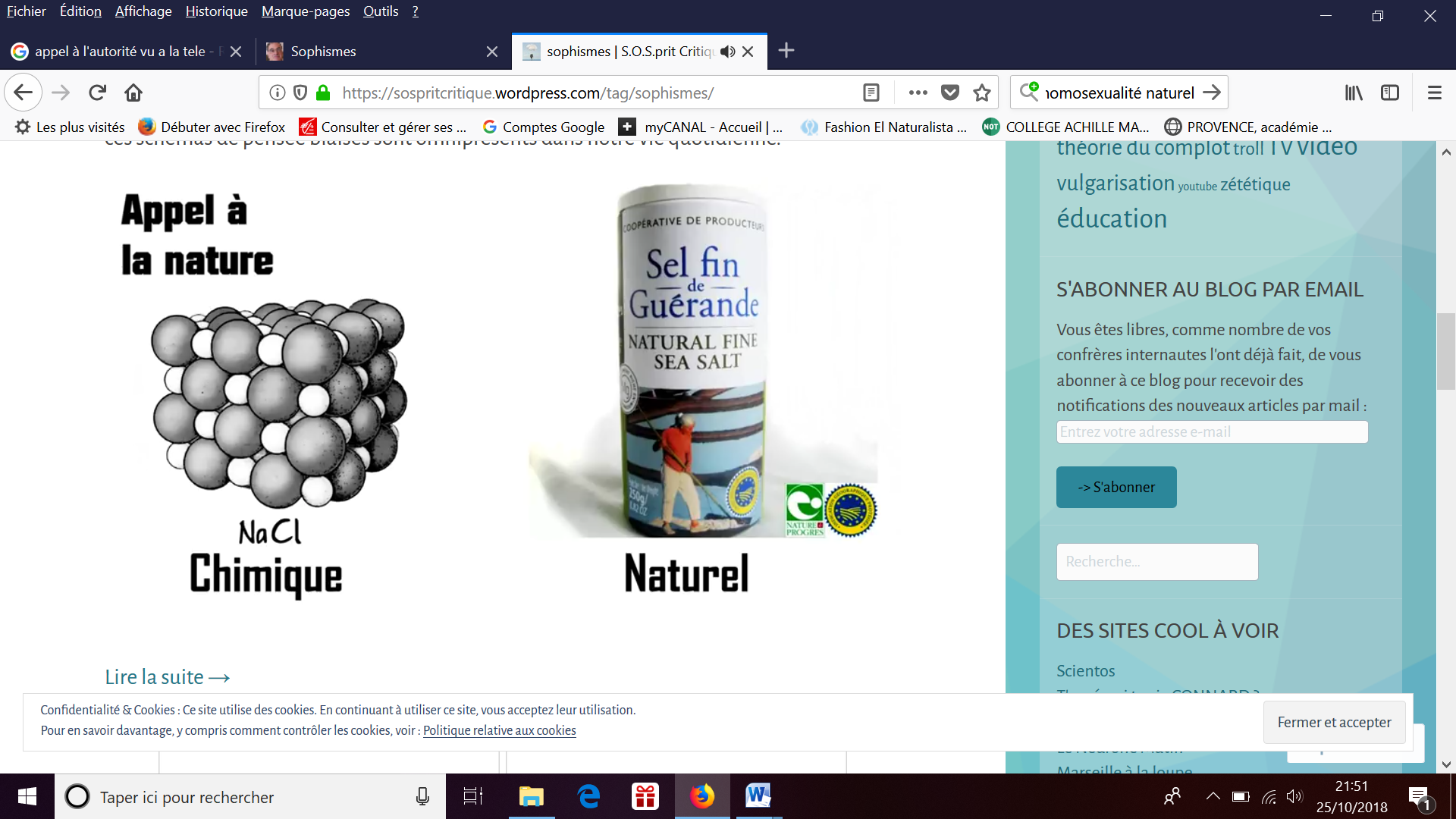 Source : Hygiène mentaleOr, tout ce qui est naturel n’est pas forcément bon pour l’homme : champignons vénéneux, poisons sécrétés par des plantes ou des animaux, les maladies, le venin des serpents et des scorpions, les tsunamis, tremblements de terre, etc…Ce n’est pas non plus parce qu’une chose n’est pas naturelle qu’elle est mauvaise : les chaussures, les rasoirs, ou encore la notion de loi, ou de droit, par exemple. Ce sont des notions construites par l’homme. Dans la nature, le seul droit, c’est celui pour le lapin d’essayer de courir plus vite que le loup.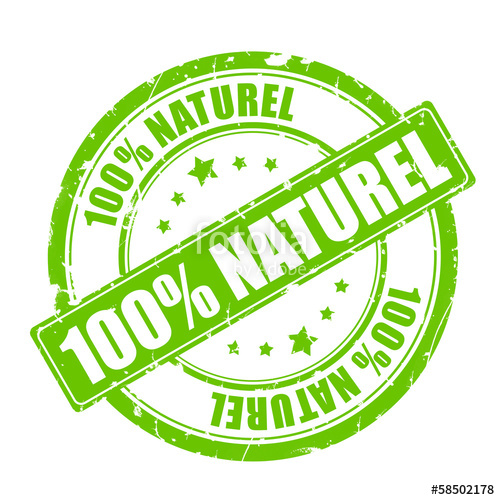 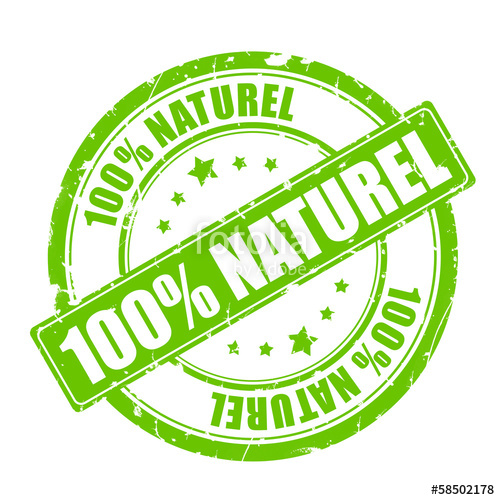 Exemples :L’homosexualité, c’est contre-nature.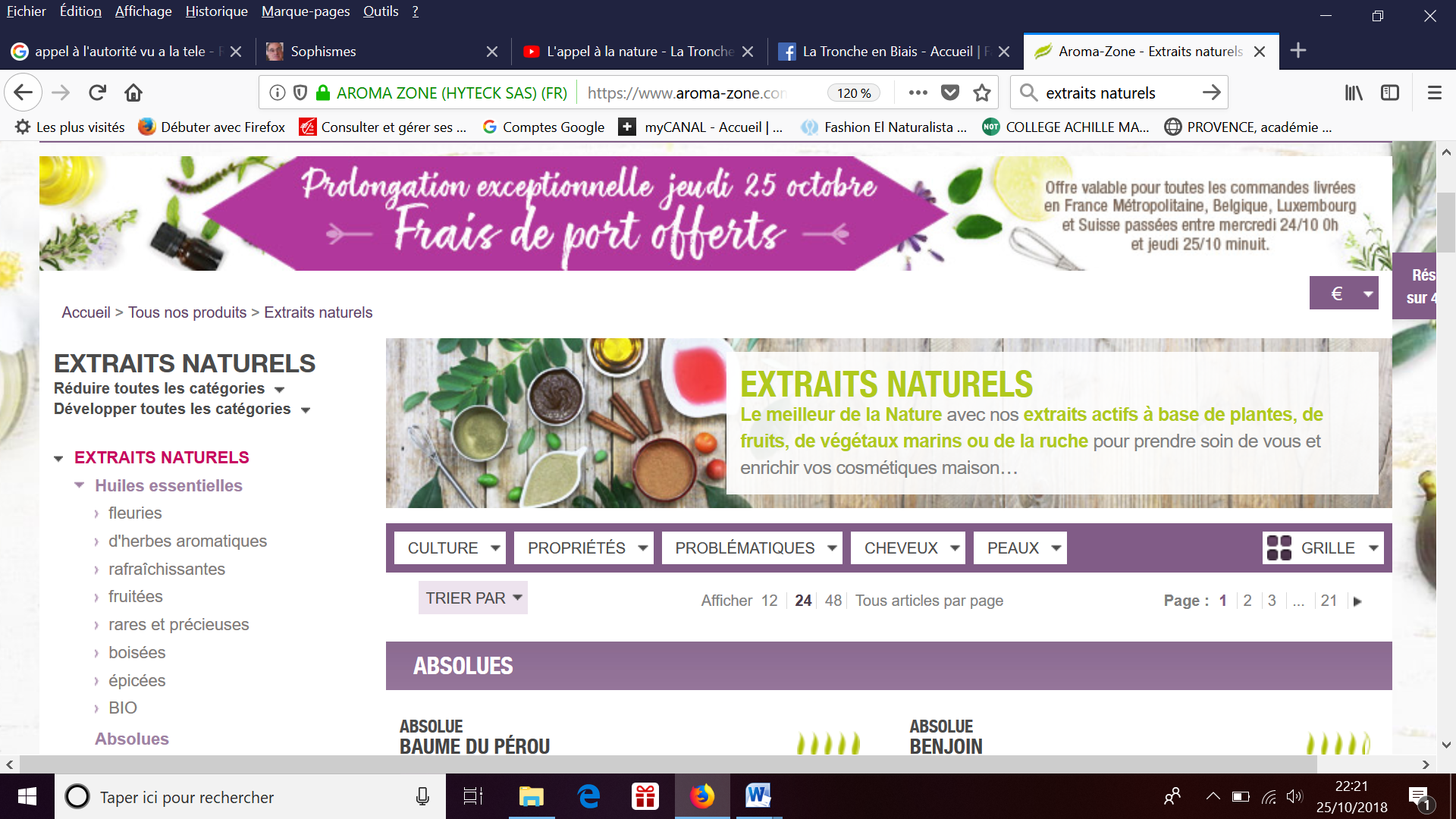 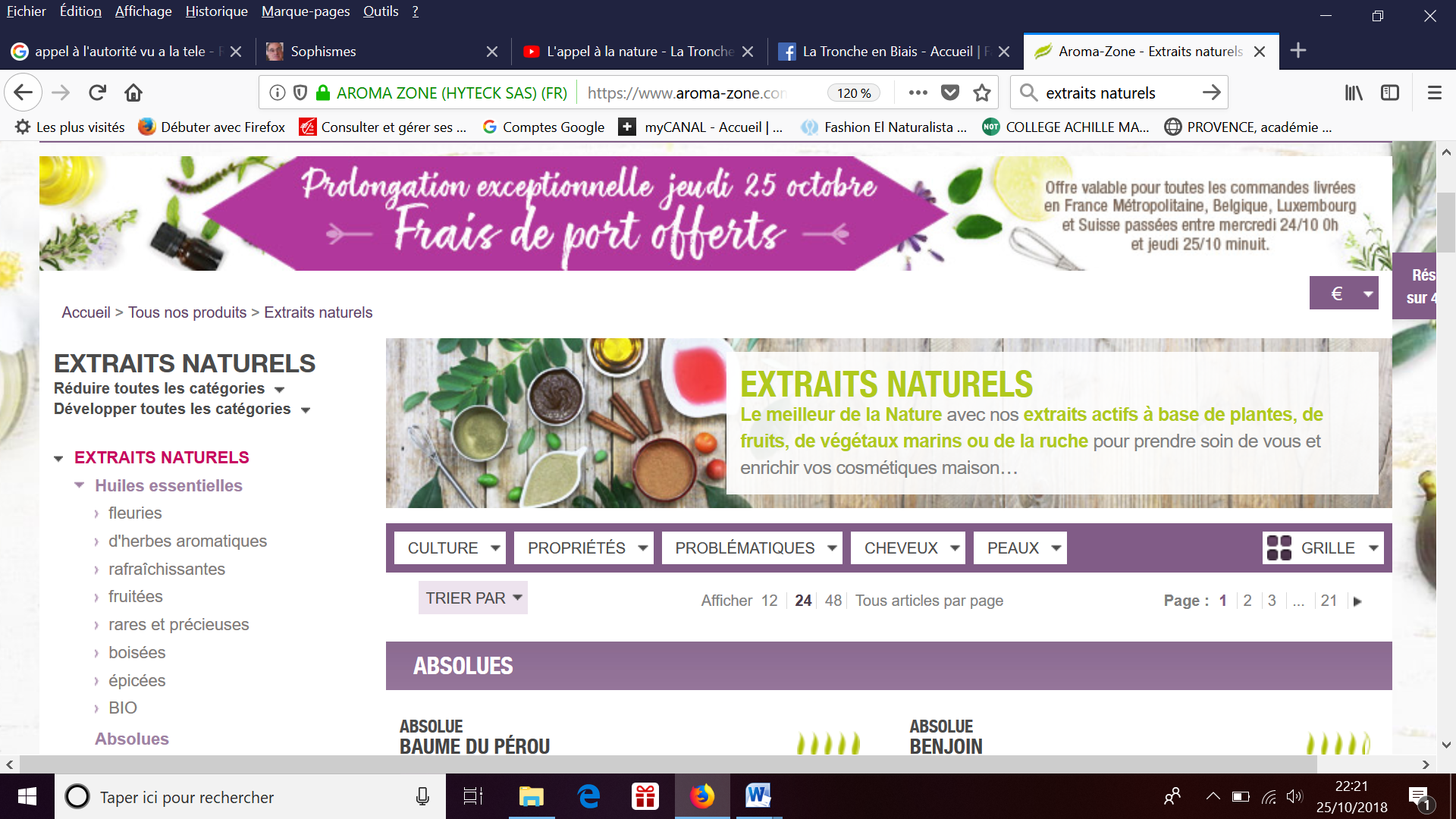 